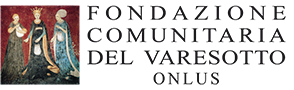 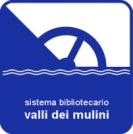 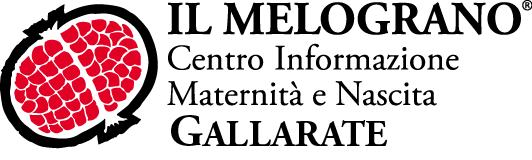 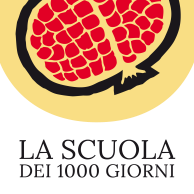 LETTERATURA PER L’INFANZIA 0-4Un percorso intorno al libro, strumento di ricerca nel lavoro educativo con i piccoli.SCHEDA DI ISCRIZIONENome	 Cognome	 Telefono	 Mail	 Professione  	 MODALITA' DI ISCRIZIONEPer iscriversi è necessario inviare alla segreteria via mail all'indirizzo info@melogranogallarate.it il presente modulo di iscrizione e versare laquota di partecipazione di Euro 50,00 a mezzo bonifico (IBAN BPER BANCA IBAN IT51C0538750242000042481064) specificando nella causale “Nome Cognome LETTERATURA 0-4 anni”.In caso di rinuncia la quota non verrà restituita. Il corso prende avvio con un numero minimo di partecipanti e le iscrizioni chiudono al raggiungimento del numero massimo di partecipanti. Qualora il percorso non dovesse partire per cause dovute all’associazione la quota verrà restituita.CONSENSO TRATTAMENTO DATI E IMMAGINIAi sensi del D.lgs n. 196 del 2003 sulla privacy e in base al regio Decreto n. 633 del 1941 sul dirittoall’immagine AUTORIZZO l’uso dei dati personali e la pubblicazione della propria immagine al Il Melograno per eventuale pubblicazione come formato foto, DVD, mezzo cartaceo o altro mezzo dicomunicazione, senza che venga mai pregiudicata la propria dignità personale ed il decoro, e a solo scopo di ricerca, promozione sociale, culturale e artistica. Il servizio di cui sopra è da considerarsi in forma del tutto gratuita.Data……………..................................................…..In fede......................................................................